Events25 MarchAnnual General Meeting4 AprilSpring show at St Luke’s church, open to the public from 2pm.  (The Hut will be closed).18-19 April, 25-26 April and 2-3 MayBring and buy sale at the Hut.  Usual opening times.  Please bring your donations of cuttings, seedlings or other plants for which you no longer have a have a space and go home with a bargain.22 AprilTalk: An African Adventure TourColin Jones will be talking about the gardens and flora of Namibia, Cape Verde, Morocco, Lisbon and Amsterdam9-10 May, 16-17 May and 23-24 MaySummer plant sale at the Hut – annuals, patio plants, herbs and a wide range of perennials available to order.  Usual opening times.16 MayOuting to Leonardslee, Horsham.  27 MayTalk: Herbaceous clematisEverett Leeds returns to talk about herbaceous clematis13 JuneOuting to Sissinghurst and Goddards Green, Kent24 JuneTalk: Where landscape meets architecture: a study of Sri Lanka’s contemporary tropical gardensFergus Davis will be examining the key gardens of Geoffrey and Bevis Bawa, who helped define a modern movement in tropical and landscape architecture.11 JulyOuting to Peckover House and The Windmill, Impington, Cambridgeshire17-19 JulyLambeth Country Show.  (The Hut will be closed).Volunteers needed for setting up on Friday afternoon and during the show.  Could you spare a couple of hours?22 JulyTalk: details to be confirmed26 AugustTalk: details to be confirmed5 SeptemberLate summer show.  (The Hut will be closed).12 SeptemberOuting to Sheffield Park and Garden, Sussex23 SeptemberTalk: details to be confirmed28 OctoberPrize-giving and social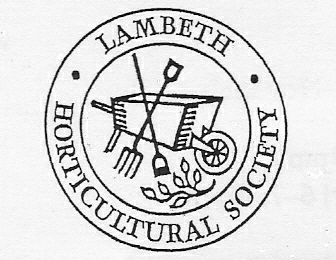 Talks and the social are held from April to November on the 4th Wednesday of the month at the Old Library, Knight’s Hill, London SE27 0HY at 7.30 for 8pm.  They cover a vast range of gardening and horticultural topics.  Admission is free, refreshments are available and there’s always our legendary raffle!To book outings or for any queries, complete the form (with the February newsletter) and send it to Brendan at 10a The Pavement, Chapel Road, London SE27 0UN (020 8761 5651 brendan.byrne1@tiscali.co.uk). 2020Calendar of events23 February 2020.  All details correct at time of printing but please check our website or social media for any updates.www.lambethhorticulturalsociety.org.ukwww.lambethhorticulturalsociety.org.uk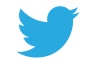 @LambethHortUK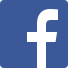 https://www.facebook.com/LambethHortUK